Персональный идентификатор № 232-612-213Приложение 4Назовите признак зверей.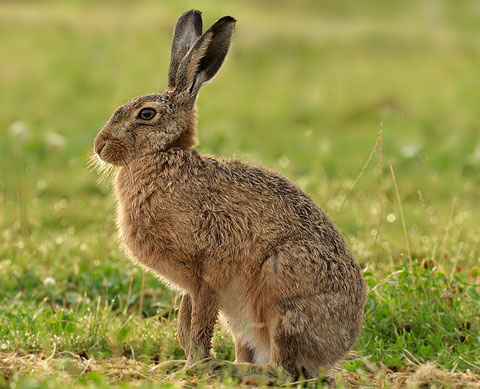 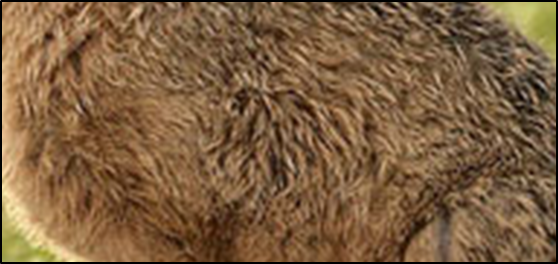 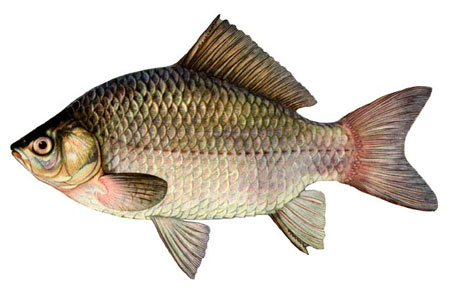 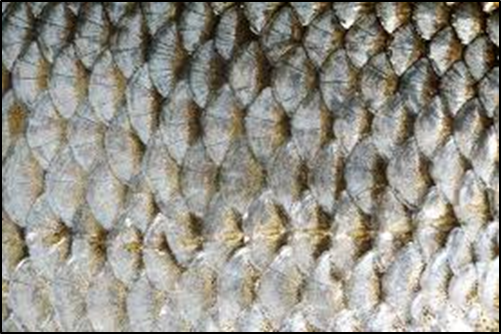 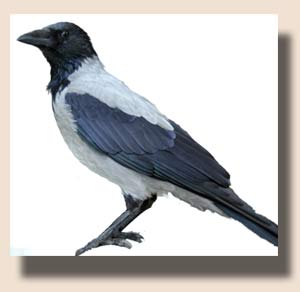 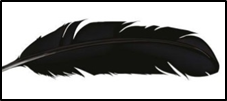 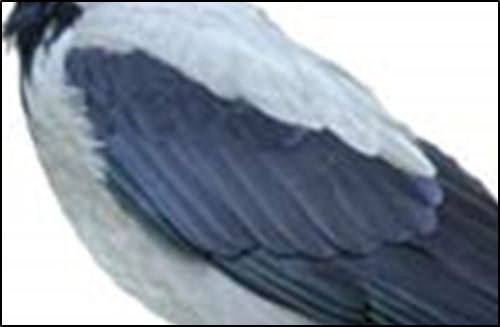 